ROMÂNIA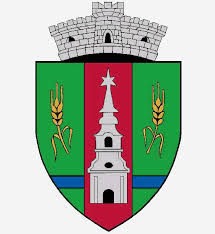 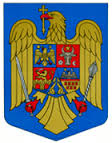 JUDEŢUL ARADCONSILIUL LOCAL ZERINDTel/Fax: 0257355566e-mail: primariazerind@yahoo.comwww.primariazerind.roH O T A R A R E A NR 43.din 20.04.2017.privind aprobarea rectificării bugetului si al planului de investitii al Consiliului Local Zerind pe anul 2017CONSILIUL LOCAL ZERIND,JUDEŢUL ARAD intrunit in sedinta ordinara in data de 20.04.2017,Vazand:-Adresa DGRFP Timisoara-AJFP Arad-Serviciul Sinteza si Asistenta Elaborarii si Executiei Bugetelor Locale nr 3662/ad/19.04.2017;-prevederile Legii bugetului de stat pe anul 2017  nr.6./2017;-Legea nr. 273/2006,privind finanţele publice locale,modificată şi completată.-Referatul compartimentului de specialitate contabilitate-finanţe al Primăriei Zerind Nr.539./ 20.04.2017;-art.36(2) lit.a.,alin.(4 )lit.a., art.39(1), art.45(2) lit.a. din Legea nr.215/2001,modificata şi completata privind Administraţia publică locală,H O T Ă R Ă Ş T E:Art.1.- Se aproba rectificarea bugetului local si al planului de investitii al Consiliului Local Zerind pe anul 2017,conform Anexei nr.1 si Anexei nr.2 ,care fac parte integrantă din prezenta Hotarâre.Art.2.- Cu ducerea la îndeplinire a prezentei se încredinţează primarul Comunei Zerind.Art.3.-Prezenta se comunică Instituţiei Prefectului-Judeţul Arad,AGFPJ Arad, Trezoreriei Chişineu Criş şi compartimentului financiar-contabil al Primăriei Zerind.                                     PRESEDINTE                      Contrasemneaza,SECRETAR                                PAP  ALEXANDRU            jr.BONDAR HENRIETTE-KATALIN